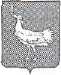     РОССИЙСКАЯ ФЕДЕРАЦИЯ МУНИЦИПАЛЬНОЕ УЧРЕЖДЕНИЕ          АДМИНИСТРАЦИЯ     СЕЛЬСКОГО ПОСЕЛЕНИЯ                                  БОЛЬШАЯ ДЕРГУНОВКА  МУНИЦИПАЛЬНОГО РАЙОНА                               БОЛЬШЕГЛУШИЦКИЙ                                    САМАРСКОЙ  ОБЛАСТИ           _______________________       ПОСТАНОВЛЕНИЕ     от   28 мая  2014года № 19       с. Большая ДергуновкаО внесении изменений в Постановление главы сельского поселения Большая Дергуновка муниципального района Большеглушицкий Самарской области  от 18.04.2013г. № 17 «Об утверждении административного регламента предоставления  муниципальной                              услуги «Выдача разрешений на право организации розничного рынка на территории сельского поселения Большая Дергуновка муниципального района Большеглушицкий Самарской области»».      В соответствии с нормами Федерального закона  от 27.07.2010 г. № 210-ФЗ «Об организации предоставления государственных и муниципальных услуг»,  руководствуясь Уставом сельского поселения Большая Дергуновка муниципального района Большеглушицкий Самарской области                  ПОСТАНОВЛЯЮ:            1. Внести в Постановление главы   сельского поселения Большая Дергуновка муниципального района Большеглушицкий Самарской области от 18.04.2013г. № 17 Об утверждении административного регламента предоставления  муниципальной услуги «Выдача разрешений на право организации розничного рынка на территории сельского поселения Большая Дергуновка муниципального района Большеглушицкий Самарской области»» следующие изменения:1.1. Внести в Административный регламент Администрации сельского поселения Большая Дергуновка муниципального района Большеглушицкий Самарской области по предоставлению муниципальной услуги «Выдача разрешений на право организации розничного рынка на территории сельского поселения Большая Дергуновка муниципального района Большеглушицкий Самарской области» следующие изменения:     пункт 7 части 5  изложить в следующей редакции:     «7. При обращении заявителей в письменной форме срок рассмотрения жалобы не должен превышать 15 дней с момента регистрации такого обращения, а в случае обжалования отказа органа, предоставляющего муниципальную услугу, должностного лица органа, предоставляющего муниципальную услугу, в приеме документов у  заявителя либо в исправлении допущенных опечаток и ошибок или в случае обжалования нарушения  установленного срока таких исправлений – в течение 5 рабочих дней со дня её регистрации».2. Опубликовать настоящее Постановление в газете «Большедергуновские  вести».3. Настоящее Постановление вступает в силу после его официального опубликования.Глава сельского поселения Большая Дергуновкамуниципального района Большеглушицкий Самарской области                                                                             В.И. ДыхноИсп: Макарова А.Е.8(84673)64575